 Mrs. Munsey’s Classroom News 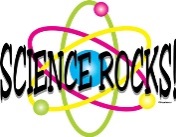 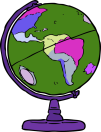 hmunsey@gilesk12.net – 626-7281 – hmunsey@weebly.com Mrs. Munsey’s Classroom News hmunsey@gilesk12.net – 626-7281 – hmunsey@weebly.com(Week of December 4-8, 2017)(Week of December 4-8, 2017)NotesWhat We Are Learning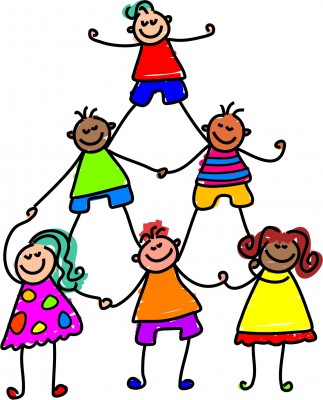 UPCOMING EVENTS